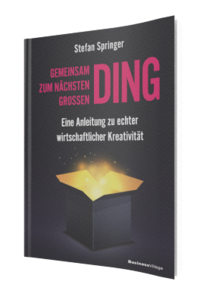 Stefan Springer
Gemeinsam zum nächsten großen DING
Eine Anleitung zu echter wirtschaftlicher Kreativität
1. Auflage BusinessVillage 2021
ca. XXX SeitenISBN-Buch	 978-3-86980-590-0		24,95 Euro
ISBN-PDF	 978-3-86980-591-7		19,95 Euro
ISBN-EPUB	 978-3-86980-592-4		19,95 Euro
Pressematerialien: 
http://www.businessvillage.de/presse-1108Stetige Veränderungen und Krisen offenbaren schlagartig die Fragilität vieler Branchen, Märkte und Organisationen.Doch sind wir all diesen Veränderungen machtlos ausgeliefert? Wie gewinnen wir echte Handlungsfähigkeit zurück? Wie lassen sich Zukunftsinnovationen vorantreiben?Obwohl in den Unternehmen genügend Substanz und Potenzial vorhanden ist,  bleibt dieses oft ungenutzt. Es fehlt oft an Mut, Erfindungsreichtum, Originalität und vor allem an einem klaren Kopf, um wirklich große Dinge zu bewegen. Springers Buch widerlegt die weitverbreiteten Digitalisierungsmythen und unterzieht die sogenannten Erfolgsmodelle einer kritischen Betrachtung.  Denn erst wenn wir Prozesse und Methoden an den Umständen ausrichten, entsteht echte wirtschaftliche Kreativität. Springers CAMI-Methodik illustriert praxisnah, wie sich Impulse, Ideen und Innovationen entwickeln lassen, die das nächste große Ding hervorbringen.Der Autor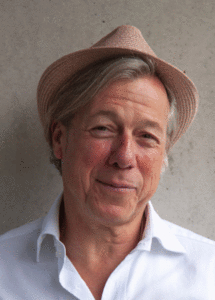 Stefan Springer ist der Andersdenker. Als Marken- und Kommunikationsexperte, Unternehmensbeweger, Mentor und Supporter von Start-ups ist er die personifizierte Diversität. Seine Lebensphilosophie: Wirtschaftliche Kreativität schafft man nicht mit Methoden des zwanzigsten Jahrhunderts. Mit seiner CAMI-Methodik finden Unternehmen schnell und unkompliziert Antworten auf die entscheidenden Zukunftsfragen. » https://www.inmico.de/Über BusinessVillageBusinessVillage ist der Verlag für die Wirtschaft. Unsere Themen sind Beruf & Karriere, Innovation & Digitalisierung, Management & Führung, Kommunikation & Rhetorik und Marketing & PR. Unsere Bücher liefern Ideen für ein neues Management und selbstbestimmtes Leben. BusinessVillage macht Lust auf Veränderung und zeigt, was geht. Update your Knowledge!PresseanfragenSie haben Interesse an honorarfreien Fachbeiträgen oder Interviews mit unseren Autoren? Gerne stellen wir Ihnen einen Kontakt her. Auf Anfrage erhalten Sie auch Besprechungsexemplare, Verlosungsexemplare, Produktabbildungen und Textauszüge. BusinessVillage GmbH
Jens Grübner
Reinhäuser Landstraße 22  
37083 GöttingenE-Mail: redaktion@businessvillage.de
Tel: +49 (551) 20 99 104
Fax: +49 (551) 20 99 105